Consigli per un Natale sostenibile : 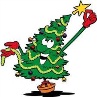 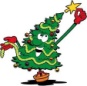 Comprare piatti di cartone invence di piatti di plastica usa e getta.(Acheter des assiettes en carton au lieu d’assiettes en plastique jetables)Riutilizzare gli ornamenti dell’ anno scorso.(Réutiliser les décorations de l’année passée)Comprare une albero in vaso.(Acheter un sapin en pot)Creare ornamenti con oggetti riciclati.(Créer des décorations avec des objets recyclés)Mangiare con le candele.(Manger avec des bougies)Fare regali senza imballaggio.(Faire des cadeaux sans emballage)Mangiare alimenti biologici.(Manger des aliments bio)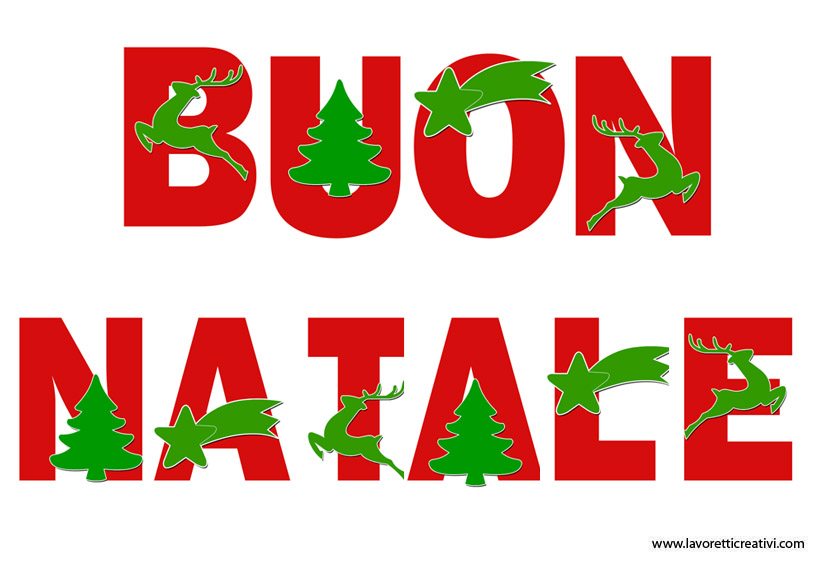 